Application and Instructions for 2023 Education Grants for Women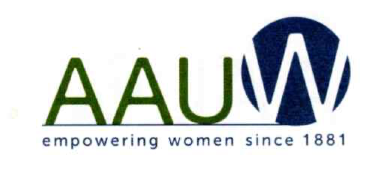 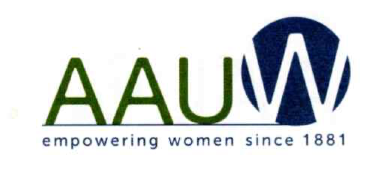 Applicant must be at least 20 years old as of December 31, 2023.Instructions:  Save file as your name.doc   Type directly in saved form.  Save completed file.Email completed application package on or before June 12, 2023, to  lcvaauw@gmail.com  All information will remain confidential within AAUW Lower Connecticut Valley Branch Scholarship Committee.REQUIRED SUPPORTING DOCUMENTS:  Two recommendation letters. Attach to completed application.  Must include name, address, and recommender’s title (neither family nor friends). Recommendations must be from those who know you in professional or educational settings.  If currently attending school, one of the two letters must be from a faculty member. Request an official transcript from your most recent college to be sent to lcvaauw@gmail.com   High school transcript required if no prior college courses have been taken.GENERAL INFORMATIONAge on December 31st, 2023. Applicant must be at least 20 years old as of December 31, 2023;you must be 20 years old                      Full Legal Name (Last, First, Middle)   Home Address – Street, City, State, Zip  Mailing Address (if different)  Email Address:                                 Cell Phone:   Where did you learn about this grant     Demographics (Optional).  Check all that apply           Ethnic Identity: 		                                                        Racial Identity:   Hispanic/Latina		 Biracial (check all applicable)       Black or African American  Non-Hispanic, non-Latina	  White	                                   American Indian or Alaska Native				  Native Hawaiian/Pacific Islander         AsianEDUCATIONEDUCATION AND CAREER GOALS:  Describe your education and career goals.  EDUCATION PLANS:    Describe the program you attend/plan to attend.EDUCATION HISTORYList all education history including institution name, location, dates attended, graduation date, degrees obtained, and GPA.  If more than one school/college, enter in the single open-ended text field below. Include all information types. No need to format (I.e. bold, line spacing) for additional info.High School/GED Granted by: School Name/Address:	 Date Graduated:            College or University:  	Address:     		                Major:			 Dates Attended:                                           Degree/Certificate:	 Anticipated Graduation Date:                                  GPA:  List additional high school or college information in the text field below.  No need to format (i.e. bold, line spacing) for additional info.EMPLOYMENT HISTORYEnter information for current and up two additional employers   A resume is also acceptable. Most Recent Employer Name  Address  Phone:     Employment Dates  Responsibilities	   Prior Employer #1:  Employer Name  Address Phone  	Employment Dates  Responsibilities  Prior Employer #2:   Employer Name Address:  Phone:  	Employment Dates   Responsibilities:  VOLUNTEER/COMMUNITY INVOLVEMENTList names and activities supporting professional associations and/or volunteer organizations.FINANCIAL INFORMATION2022 Annual Income: 	Self			                Household		Other Educational Aid                                     2023 Anticipated IncomeSelf		               Household     		  Other Educational Aid     Anticipated School Expenses (per semester)Tuition:      	Housing:    Transportation: 	Books:                       Other: Describe Household Makeup:   Describe Financial Need:  